T ES 	MEMENTO EQUATIONS 			   ACH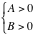 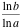 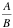 Rappels : Equations Produits/QuotientsT ES 	MEMENTO INEQUATIONS 			   ACH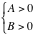 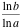 Rappels : Signe d’une expression produit ou quotient. Inéquations Produits/Quotients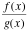 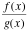 